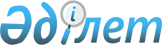 О внесении изменений в решение Уйгурского районного маслихата от 19 декабря 2014 года №42-1 "О бюджете Уйгурского района на 2015-2017 годы"Решение Уйгурского районного маслихата Алматинской области от 07 сентября 2015 года № 50-1. Зарегистрировано Департаментом юстиции Алматинской области 10 сентября 2015 года № 3394      В соответствии с подпунктом 5) пункта 4 статьи 104 и пунктом 4 статьи 106 Бюджетного кодекса Республики Казахстан от 04 декабря 2008 года, подпунктом 1) пункта 1 статьи 6 Закона Республики Казахстан "О местном государственном управлении и самоуправлении в Республике Казахстан" от 23 января 2001 года, Уйгурский районный маслихат РЕШИЛ:

      1. Внести в решение Уйгурского районного маслихата от 19 декабря 2014 года №42-1 "О бюджете Уйгурского района на 2015-2017 годы" (зарегистрированного в Реестре государственной регистрации нормативных правовых актов от 26 декабря 2014 года №2972, опубликованного в газете "Карадала тынысы – Карадала напаси" №2 (105) от 09 января 2015 года, №3 (106) от 16 января 2015 года), в решение Уйгурского районого маслихата от 09 февраля 2015 года №43-1 "О внесении изменений в решение Уйгурского районного маслихата от 19 декабря 2014 года №42-1 "О бюджете Уйгурского района на 2015-2017 годы" (зарегистрированного в Реестре государственной регистрации нормативных правовых актов от 18 февраля 2015 года №3062, опубликованного в газете "Қарадала тынысы – Қарадала нәпәси" №9 (112) от 27 февраля 2015 года, №10,11 (113-114) от 03 марта 2015 года), в решение Уйгурского районого маслихата от 26 мая 2015 года №47-1 "О внесении изменений в решение Уйгурского районного маслихата от 19 декабря 2014 года №42-1 "О бюджете Уйгурского района на 2015-2017 годы" (зарегистрированного в Реестре государственной регистрации нормативных правовых актов от 10 июня 2015 года №3217, опубликованного в газете "Қарадала тынысы – Қарадала нәпәси" №26 (129) от 19 июня 2015 года, №27 (130) от 26 июня 2015 года), следующие изменения:

      пункт 1 указанного решения изложить в новой редакции:

      "1. Утвердить районный бюджет на 2015-2017 годы, согласно приложениям 1, 2 и 3 соответственно, в том числе на 2015 год в следующих обьемах: 

      1) доходы 5431180 тысячи тенге, в том числе:

      налоговые поступления 702711 тысячи тенге;

      неналоговые поступления 20721 тысячи тенге;

      поступления от продажи основного капитала 30000 тысячи тенге;

      поступления трансфертов 4677748 тысячи тенге; в том числе:

      целевые текущие трансферты 980630 тысячи тенге;

      целевые трансферты на развитие 734636 тысячи тенге;

      субвенции 2962482 тысячи тенге;

      2) затраты 5510800 тысячи тенге;

      3) чистое бюджетное кредитование 55694 тысячи тенге, в том числе:

      бюджетные кредиты 68379 тысячи тенге;

      погашение бюджетных кредитов 12685 тысячи тенге;

      4) сальдо по операциям с финансовыми активами 0 тенге;

      5) дефицит (профицит) бюджета (-)135314 тысячи тенге;

      6) финансирование дефицита (использование профицита) бюджета 135314 тысячи тенге".

      2. Приложение 1 к указанному решению изложить в новой редакции согласно приложению 1 к настоящему решению.

      3. Контроль за исполнением настоящего решения возложить на постоянную комиссию районного маслихата "По бюджету, социально-экономическому развитию, промышленности, транспорту, строительству, связи, экологии и эффективному использованию природных ресурсов". 

      4. Возложить на руководителя отдела (по согласованию Исмаилов М.М.) опубликование настоящего решения после государственной регистрации в органах юстиции в официальных и периодических печатных изданиях, а также на интернет-ресурсе, определяемом Правительством Республики Казахстан, и на интернет-ресурсе районного маслихата.

      5. Настоящее решение вводится в действие с 1 января 2015 года.

 Бюджет Уйгурского района на 2015 год
					© 2012. РГП на ПХВ «Институт законодательства и правовой информации Республики Казахстан» Министерства юстиции Республики Казахстан
				
      Председатель сессии

      районного маслихата

Б.Бахтахунов

      Секретарь районного маслихата

Н.Есжан
Приложение 1 к решению Уйгурского районного маслихата от 07 сентября 2015 года №50-1 "О внесении изменений в решение районного маслихата от 19 декабря 2014 года №42-1 "О бюджете Уйгурского района на 2015-2017 годы"Приложение 1 утвержденное решением районного       маслихата от 19 декабря 2014 года №42-1 "О бюджете Уйгурского района на 2015-2017 годы"Категория

Категория

Категория

Категория

Всего

доходы

(тысяч тенге)

 

Класс

Класс

Класс

Всего

доходы

(тысяч тенге)

 

Подкласс

Подкласс

Всего

доходы

(тысяч тенге)

 

Всего

доходы

(тысяч тенге)

 

Наименование

I.Доходы

5431180

1

Налоговые поступления

702711

01

Подоходный налог

5485

2

Индивидуальный подоходный налог

5485

1

04

Hалоги на собственность

670728

1

04

1

Hалоги на имущество

644123

1

04

3

Земельный налог

3738

1

04

4

Hалог на транспортные средства

20947

1

04

5

Единый земельный налог

1920

1

05

Внутренние налоги на товары, работы и услуги

21218

1

05

2

Акцизы

2200

1

05

3

Поступления за использование природных и других ресурсов

800

1

05

4

Сборы за ведение предпринимательской и профессиональной деятельности

17218

1

05

5

Налог на игорный бизнес

1000

1

08

Обязательные платежи, взимаемые за совершение юридически значимых действий и (или) выдачу документов уполномоченными на то государственными органами или должностными лицами

5280

1

08

1

Государственная пошлина

5280

2

Неналоговые поступления

20721

2

01

Доходы от государственной собственности

1750

2

01

5

Доходы от аренды имущества, находящегося в государственной собственности

1750

2

06

Прочие неналоговые поступления

18971

2

06

1

Прочие неналоговые поступления

18971

3

Поступления от продажи основного капитала

30000

3

03

Продажа земли и нематериальных активов

30000

3

03

1

Продажа земли

30000

4

Поступления трансфертов 

4677748

4

02

Трансферты из вышестоящих органов государственного управления

4677748

4

02

2

Трансферты из областного бюджета

4677748

Функциональная группа

Функциональная группа

Функциональная группа

Функциональная группа

Функциональная группа

Функциональная группа

 

Сумма

(тысяч

 тенге)

 

 

Функциональная подгруппа

Функциональная подгруппа

Функциональная подгруппа

Функциональная подгруппа

Функциональная подгруппа

 

Сумма

(тысяч

 тенге)

 

 

Функциональная подгруппа

Функциональная подгруппа

Функциональная подгруппа

Функциональная подгруппа

Функциональная подгруппа

 

Сумма

(тысяч

 тенге)

 

 

Администратор бюджетных программ

 

Администратор бюджетных программ

 

Администратор бюджетных программ

 

Администратор бюджетных программ

 

 

Сумма

(тысяч

 тенге)

 

 

Программа

 

 

Сумма

(тысяч

 тенге)

 

 

 

Сумма

(тысяч

 тенге)

 

 

Наименование

 

Сумма

(тысяч

 тенге)

 

 

II.Затраты

5510800

01

Государственные услуги общего характера

361864

1

1

Представительные, исполнительные и другие органы, выполняющие общие функции государственного управления

336714

112

Аппарат маслихата района (города областного значения)

13804

001

Услуги по обеспечению деятельности маслихата района (города областного значения)

13676

003

Капитальные расходы государственного органа

128

122

Аппарат акима района (города областного значения)

74726

001

Услуги по обеспечению деятельности акима района (города областного значения)

73186

003

Капитальные расходы государственного органа

1540

123

Аппарат акима района в городе, города районного значения, поселка, села, сельского округа

248184

001

Услуги по обеспечению деятельности акима района в городе, города районного значения, поселка, села, сельского округа

211820

022

Капитальные расходы государственного органа

36364

2

2

Финансовая деятельность

12939

452

Отдел финансов района (города областного значения)

12939

001

Услуги по реализации государственной политики в области исполнения бюджета и управления коммунальной собственностью района (города областного значения)

11483

003

Проведение оценки имущества в целях налогообложения

690

010

Приватизация, управление коммунальным имуществом, постприватизационная деятельность и регулирование споров, связанных с этим 

606

018

Капитальные расходы государственного органа 

160

5

5

Планирование и статистическая деятельность

12211

453

Отдел экономики и бюджетного планирования района (города областного значения)

12211

001

Услуги по реализации государственной политики в области формирования и развития экономической политики, системы государственного планирования

11625

004

Капитальные расходы государственного органа 

586

02

Оборона

2786

1

1

Военные нужды

1870

122

Аппарат акима района (города областного значения)

1870

005

Мероприятия в рамках исполнения всеобщей воинской обязанности

1870

2

2

Организация работы по чрезвычайным ситуациям

916

122

Аппарат акима района (города областного значения)

916

007

Мероприятия по профилактике и тушению степных пожаров районного (городского) масштаба, а также пожаров в населенных пунктах, в которых не созданы органы государственной противопожарной службы

916

03

Общественный порядок, безопасность, правовая, судебная, уголовно-исполнительная деятельность

1008

9

9

Прочие услуги в области общественного порядка и безопасности

1008

485

Отдел пассажирского транспорта и автомобильных дорог района (города областного значения)

1008

021

Обеспечение безопасности дорожного движения в населенных пунктах

1008

04

Образование

3068800

1

1

Дошкольное воспитание и обучение

166677

464

Отдел образования района (города областного значения)

166677

009

Обеспечение деятельности организаций дошкольного воспитания и обучения

33072

040

Реализация государственного образовательного заказа в дошкольных организациях образования

133605

2

2

Начальное, основное среднее и общее среднее образование

2730060

123

Аппарат акима района в городе, города районного значения, поселка, села, сельского округа

5993

005

Организация бесплатного подвоза учащихся до школы и обратно в сельской местности

5993

464

Отдел образования района (города областного значения)

2693635

003

Общеобразовательное обучение

2693635

465

Отдел физической культуры и спорта района (города областного значения)

30432

017

Дополнительное образование для детей и юношества по спорту

30432

9

9

Прочие услуги в области образования

172063

464

Отдел образования района (города областного значения)

163040

001

Услуги по реализации государственной политики на местном уровне в области образования

11372

004

Информатизация системы образования в государственных учреждениях образования района (города областного значения)

12000

005

Приобретение и доставка учебников, учебно-методических комплексов для государственных учреждений образования района (города областного значения)

84990

012

Капитальные расходы государственного органа 

160

015

Ежемесячная выплата денежных средств опекунам (попечителям) на содержание ребенка-сироты (детей-сирот), и ребенка (детей), оставшегося без попечения родителей

15712

067

Капитальные расходы подведомственных государственных учреждений и организаций

38806

467

Отдел строительства района (города областного значения)

9023

037

Строительство и реконструкция объектов образования

9023

06

Социальная помощь и социальное обеспечение

294564

1

1

Социальное обеспечение

764

464

Отдел образования района (города областного значения)

764

030

Содержание ребенка (детей), переданного патронатным воспитателям

764

2

2

Социальная помощь

268334

451

Отдел занятости и социальных программ района (города областного значения)

268334

002

Программа занятости

28361

004

Оказание социальной помощи на приобретение топлива специалистам здравоохранения, образования, социального обеспечения, культуры, спорта и ветеринарии в сельской местности в соответствии с законодательством Республики Казахстан

29928

005

Государственная адресная социальная помощь

6565

006

Оказание жилищной помощи

50136

007

Социальная помощь отдельным категориям нуждающихся граждан по решениям местных представительных органов

6458

010

Материальное обеспечение детей-инвалидов, воспитывающихся и обучающихся на дому

6184

014

Оказание социальной помощи нуждающимся гражданам на дому

35479

016

Государственные пособия на детей до 18 лет

69496

017

Обеспечение нуждающихся инвалидов обязательными гигиеническими средствами и предоставление услуг специалистами жестового языка, индивидуальными помощниками в соответствии с индивидуальной программой реабилитации инвалида

14262

052

Проведение мероприятий, посвященных семидесятилетию Победы в Великой Отечественной войне

21465

9

9

Прочие услуги в области социальной помощи и социального обеспечения

25466

451

Отдел занятости и социальных программ района (города областного значения)

25466

001

Услуги по реализации государственной политики на местном уровне в области обеспечения занятости и реализации социальных программ для населения

19377

011

Оплата услуг по зачислению, выплате и доставке пособий и других социальных выплат

2655

021

Капитальные расходы государственного органа 

160

050

Реализация Плана мероприятий по обеспечению прав и улучшению качества жизни инвалидов

3274

07

Жилищно-коммунальное хозяйство

881995

1

1

Жилищное хозяйство

333274

487

Отдел жилищно-коммунального хозяйства и жилищной инспекции района (города областного значения)

29656

001

Услуги по реализации государственной политики на местном уровне в области жилищно-коммунального хозяйства и жилищного фонда

8282

003

Капитальные расходы государственного органа 

160

005

Организация сохранения государственного жилищного фонда

150

006

Обеспечение жильем отдельных категорий граждан

18900

041

Ремонт и благоустройство объектов в рамках развития городов и сельских населенных пунктов по Дорожной карте занятости 2020

2164

467

Отдел строительства района (города областного значения)

303618

003

Проектирование и (или) строительство, реконструкция жилья коммунального жилищного фонда

144140

004

Проектирование, развитие и (или) обустройство инженерно-коммуникационной инфраструктуры

159478

2

2

Коммунальное хозяйство

455628

467

Отдел строительства района (города областного значения)

4414

005

Развитие коммунального хозяйства

4414

487

Отдел жилищно-коммунального хозяйства и жилищной инспекции района (города областного значения)

441214

016

Функционирование системы водоснабжения и водоотведения

23633

029

Развитие системы водоснабжения и водоотведения

417581

3

3

Благоустройство населенных пунктов

103093

123

Аппарат акима района в городе, города районного значения, поселка, села, сельского округа

100093

008

Освещение улиц населенных пунктов

26878

009

Обеспечение санитарии населенных пунктов

4426

011

Благоустройство и озеленение населенных пунктов

68789

487

Отдел жилищно-коммунального хозяйства и жилищной инспекции района (города областного значения)

3000

030

Благоустройство и озеленение населенных пунктов

3000

08

Культура, спорт, туризм и информационное пространство

158335

1

1

Деятельность в области культуры

74422

455

Отдел культуры и развития языков района (города областного значения)

74422

003

Поддержка культурно-досуговой работы

74422

2

2

Спорт

16470

465

Отдел физической культуры и спорта района (города областного значения)

16470

001

Услуги по реализации государственной политики на местном уровне в сфере физической культуры и спорта

5172

004

Капитальные расходы государственного органа 

160

005

Развитие массового спорта и национальных видов спорта

175

006

Проведение спортивных соревнований на районном (города областного значения) уровне

363

007

Подготовка и участие членов сборных команд района (города областного значения) по различным видам спорта на областных спортивных соревнованиях

4101

032

Капитальные расходы подведомственных государственных учреждений и организаций

6499

3

3

Информационное пространство

38901

455

Отдел культуры и развития языков района (города областного значения)

36809

006

Функционирование районных (городских) библиотек

32921

007

Развитие государственного языка и других языков народа Казахстана

3888

455

Отдел культуры и развития языков района (города областного значения)

2092

002

Услуги по проведению государственной информационной политики

2092

9

9

Прочие услуги по организации культуры, спорта, туризма и информационного пространства

28542

455

Отдел культуры и развития языков района (города областного значения)

15177

001

Услуги по реализации государственной политики на местном уровне в области развития языков и культуры

5017

010

Капитальные расходы государственного органа 

160

032

Капитальные расходы подведомственных государственных учреждений и организаций

10000

456

Отдел внутренней политики района (города областного значения)

13365

001

Услуги по реализации государственной политики на местном уровне в области информации, укрепления государственности и формирования социального оптимизма граждан

13205

006

Капитальные расходы государственного органа 

160

10

Сельское, водное, лесное, рыбное хозяйство, особо охраняемые природные территории, охрана окружающей среды и животного мира, земельные отношения

287809

1

1

Сельское хозяйство

109266

453

Отдел экономики и бюджетного планирования района (города областного значения)

10807

099

Реализация мер по оказанию социальной поддержки специалистов

10807

462

Отдел сельского хозяйства района (города областного значения)

68786

001

Услуги по реализации государственной политики на местном уровне в сфере сельского хозяйства

68569

006

Капитальные расходы государственного органа 

217

473

Отдел ветеринарии района (города областного значения)

29673

001

Услуги по реализации государственной политики на местном уровне в сфере ветеринарии

9338

003

Капитальные расходы государственного органа 

160

006

Организация санитарного убоя больных животных

2055

007

Организация отлова и уничтожения бродячих собак и кошек

2000

008

Возмещение владельцам стоимости изымаемых и уничтожаемых больных животных, продуктов и сырья животного происхождения

11644

009

Проведение ветеринарных мероприятий по энзоотическим болезням животных

2088

010

Проведение мероприятий по идентификации сельскохозяйственных животных

2388

6

6

Земельное отношение

63348

463

Отдел земельных отношений района (города областного значения)

63348

001

Услуги по реализации государственной политики в области регулирования земельных отношений на территории района (города областного значения)

8188

006

Землеустройство, проводимое при установлении границ районов, городов областного значения, районного значения, сельских округов, поселков, сел

55000

007

Капитальные расходы государственного органа 

160

9

9

Прочие услуги в области сельского, водного, лесного, рыбного хозяйства, охраны окружающей среды и земельных отношений

115195

473

Отдел ветеринарии района (города областного значения)

115195

011

Проведение противоэпизоотических мероприятий

115195

11

Промышленность, архитектурная, градостроительная и строительная деятельность

13767

2

2

Архитектурная, градостроительная и строительная деятельность

13767

467

Отдел строительства района (города областного значения)

6956

001

Услуги по реализации государственной политики на местном уровне в области строительства

6796

017

Капитальные расходы государственного органа 

160

468

Отдел архитектуры и градостроительства района (города областного значения)

6811

001

Услуги по реализации государственной политики в области архитектуры и градостроительства на местном уровне 

6651

004

Капитальные расходы государственного органа 

160

12

Транспорт и коммуникации

302343

1

1

Автомобильный транспорт

297067

485

Отдел пассажирского транспорта и автомобильных дорог района (города областного значения

297067

023

Обеспечение функционирования автомобильных дорог

176358

045

Капитальный и средний ремонт автомобильных дорог районного значения и улиц населенных пунктов

120709

9

9

Прочие услуги в сфере транспорта и коммуникаций

5276

485

Отдел пассажирского транспорта и автомобильных дорог района (города областного значения)

5276

001

Услуги по реализации государственной политики на местном уровне в области пассажирского транспорта и автомобильных дорог 

5116

003

Капитальные расходы государственного органа 

160

13

Прочие

96291

3

3

Поддержка предпринимательской деятельности и защита конкуренции

5885

469

Отдел предпринимательства района (города областного значения)

5885

001

Услуги по реализации государственной политики на местном уровне в области развития предпринимательства и промышленности 

5525

004

Капитальные расходы государственного органа 

360

9

9

Прочие

90406

123

Аппарат акима района в городе, города районного значения, поселка, села, сельского округа

56153

040

Реализация мер по содействию экономическому развитию регионов в рамках Программы "Развитие регионов" 

56153

452

Отдел финансов района (города областного значения)

4253

012

Резерв местного исполнительного органа района (города областного значения) 

4253

453

Отдел экономики и бюджетного планирования района (города областного значения)

30000

003

Разработка или корректировка, а также проведение необходимых экспертиз технико-экономических обоснований местных бюджетных инвестиционных проектов и конкурсных документаций концессионных проектов, консультативное сопровождение концессионных проектов

30000

15

Трансферты

41238

1

1

Трансферты

41238

452

Отдел финансов района (города областного значения)

41238

006

Возврат неиспользованных (недоиспользованных) целевых трансфертов

41233

016

Возврат, использованных не по целевому назначению целевых трансфертов

5 

III.Чистое бюджетное кредитование

55694

Бюджетные кредиты

68379

10

Сельское, водное, лесное, рыбное хозяйство, особо охраняемые природные территории, охрана окружающей среды и животного мира, земельные отношения

68379

01

01

Сельское хозяйство

68379

453

Отдел экономики и бюджетного планирования района (города областного значения)

68379

006

Бюджетные кредиты для реализации мер социальной поддержки специалистов

68379

Категория

Категория

Категория

Категория

Сумма (тысяч тенге)

Класс

Класс

Класс

Сумма (тысяч тенге)

Подкласс

Подкласс

Наименование

5

Погашение бюджетных кредитов

12685

5

01

Погашение бюджетных кредитов

12685

5

01

1

Погашение бюджетных кредитов, выданных из государственного бюджета

12685

13

Погашение бюджетных кредитов, выданных из местного бюджета физическим лицам

12685

Функциональная группа

Функциональная группа

Функциональная группа

Функциональная группа

Функциональная группа

Сумма (тысяч тенге)

Функциональная подгруппа

Функциональная подгруппа

Функциональная подгруппа

Функциональная подгруппа

Сумма (тысяч тенге)

Администратор бюджетных программ

Администратор бюджетных программ

Администратор бюджетных программ

Сумма (тысяч тенге)

Программа

Программа

Сумма (тысяч тенге)

Сумма (тысяч тенге)

Наименование

Сумма (тысяч тенге)

IV.Сальдо по операциям с финансовыми активами

0

Категория

Категория

Категория

Категория

Сумма (тысяч тенге)

Класс

Класс

Класс

Сумма (тысяч тенге)

Подкласс

Подкласс

Сумма (тысяч тенге)

Сумма (тысяч тенге)

Наименование

Сумма (тысяч тенге)

V. Дефицит (профицит) бюджета

-135314

VI. Финансирование дефицита (использование профицита) бюджета

135314

7

Поступления займов

68379

7

01

Внутренние государственные займы

68379

2

Договоры займа

68379

03

Займы, получаемые местным исполнительным органом района (города областного значения)

68379

8

Используемые остатки бюджетных средств

79621

8

01

Остатки бюджетных средств

79621

8

01

Свободные остатки бюджетных средств

79621

8

01

01

Свободные остатки бюджетных средств

79621

Функциональная группа

Функциональная группа

Функциональная группа

Функциональная группа

Функциональная группа

Сумма (тысяч тенге)

Функциональная подгруппа

Функциональная подгруппа

Функциональная подгруппа

Функциональная подгруппа

Сумма (тысяч тенге)

Администратор бюджетных программ

Администратор бюджетных программ

Администратор бюджетных программ

Сумма (тысяч тенге)

Программа

Программа

Сумма (тысяч тенге)

Наименование

Сумма (тысяч тенге)

16

Погашение займов

12686

16

1

Погашение займов

12686

16

1

452

Отдел финансов района (города областного значения)

12686

1

452

008

Погашение долга местного исполнительного органа перед вышестоящим бюджетом

12685

16

1

452

021

Возврат неиспользованных бюджетных кредитов, выданных из местного бюджета

1

